附件三 TIPS（A級）暨公司治理之智財法遵培訓課程之指定教材確認清單※下列教材指定頁數或章節，請依照指定「課程大綱單元」自行整合編排納入課程簡報教材，並應填寫所納入的課程簡報頁數(「指定教材頁數或章節、所納入課程簡報頁數」之表格區間可自行調整)。TIPS專書購書連結：https://www.sharing.com.tw/search/vname/0/智慧財產管理購書聯繫窗口：02-6631-1159／龔芳儀研究員／tiffanykung@iii.org.tw一、TIPS管理規範（A級）條文解析單元專書：靈活即用TIPS!《台灣智慧財產管理規範》導入示例解析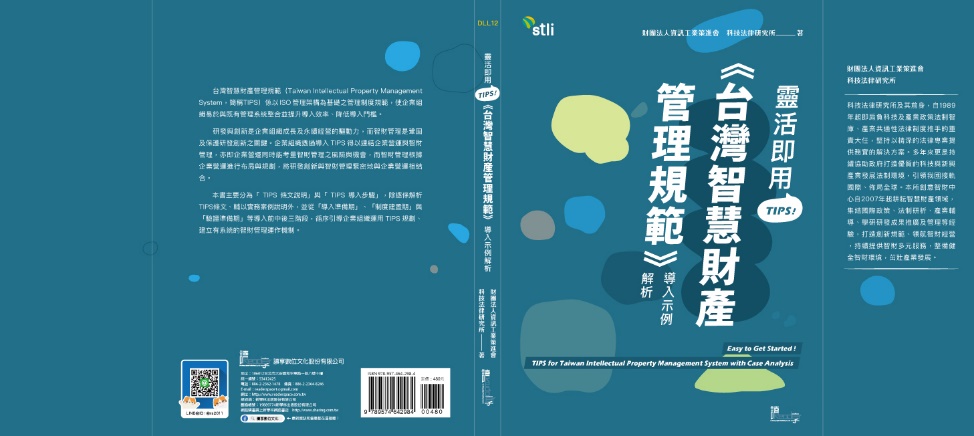 二、TIPS管理規範（A級）自評稽核單元1.TIPS驗證申請填寫系統說明手冊：點我下載2.自評報告撰寫注意事項：點我下載指定教材頁數或章節所納入課程簡報頁數Chapter 1認識《台灣智慧財產管理規範》二、 《台灣智慧財產管理規範》特色. 91. 智慧財產管理系統的標準化. 92. 智慧財產分級管理. 103. 符合法遵（公司治理）. 11Chapter 2《TIPS 管理規範》條文說明一、 第 0 單元〈前言〉、第 1 單元〈適用範圍〉、第 2 單元〈版本標示〉、第 3 單元〈名詞與定義〉與第 4 單元〈組織環境〉. 17第 0 單元〈前言〉. 17TIPS 0.1 概述. 17TIPS 0.2 制度標的. 18TIPS 0.3 流程管理. 19TIPS 0.4 PDCA 管理循環.20TIPS 0.4.1. 20TIPS 0.4.2 智財管理模式. 21TIPS 0.5 訂定目的. 22TIPS 0.5.1 宗旨.22TIPS 0.5.2 用途.23TIPS 0.6 與其他管理系統之相容性. 24第 1 單元〈適用範圍〉.26TIPS 1. 適用範圍. 26第 2 單元〈版本標示〉.28TIPS 2. 版本標示 .28第 3 單元〈名詞與定義〉. 29TIPS 3.1 智慧財產. 29TIPS 3.2 智財管理政策.29TIPS 3.3 組織. 30TIPS 3.4 研發. 31TIPS 3.5 文件化. 31第 4 單元〈組織環境〉.33TIPS 4.1 內外部議題.33TIPS 4.2 利害關係人.34二、 第 5 單元〈管理階層責任〉. 36TIPS 5.1 管理階層承諾.37TIPS 5.2 智財管理政策.38TIPS 5.2.1. 38TIPS 5.2.2. 39TIPS 5.3 目標規劃. 40TIPS 5.3.1. 40TIPS 5.3.2. 41TIPS 5.4 權責與溝通.42TIPS 5.4.1. 42TIPS 5.4.2. 43三、 第 6 單元〈制度規劃〉. 46TIPS 6.1 基本要求. 47TIPS 6.1.1. 47TIPS 6.1.2. 48TIPS 6.2 風險與機會的因應. 49TIPS 6.2.1. 49TIPS 6.2.2. 50TIPS 6.3 變更規劃. 51TIPS 6.3.1. 51TIPS 6.3.2. 52四、 第 7 單元〈支援〉54TIPS 7.1 資源. 55TIPS 7.1.1 基本要求. 56TIPS 7.1.2 人力資源. 56TIPS 7.1.3 基礎設施與服務. 57TIPS 7.1.4 組織知識. 58TIPS 7.1.4.1. 58TIPS 7.1.4.2. 58TIPS 7.2 能力. 59TIPS 7.2.1 基本要求. 60TIPS 7.2.2 基本教育訓練. 62TIPS 7.2.3 權責人員教育訓練. 63TIPS 7.3 溝通. 64TIPS 7.3.1 溝通管道. 64TIPS 7.3.2 智財諮詢. 65TIPS 7.4 文件化資訊.66TIPS 7.4.1 文件化項目. 67TIPS 7.4.2 制定與更新. 71TIPS 7.4.3 文件管制. 74五、第8單元〈智財的取得、保護、維護與運用〉.77TIPS 8.1 取得. 78TIPS 8.1.1 前置作業. 78TIPS 8.1.2 研發記錄. 81TIPS 8.1.3 成果審查. 82TIPS 8.1.4 權利化.83TIPS 8.2 保護. 84TIPS 8.2.1 委外與採購管理. 84TIPS 8.2.1.1. 84TIPS 8.2.1.2. 85TIPS 8.2.1.3. 86TIPS 8.2.2 機密管理. 87TIPS 8.2.2.1. 87TIPS 8.2.2.2. 89TIPS 8.2.2.3. 90TIPS 8.2.2.4. 91TIPS 8.2.2.5. 92TIPS 8.2.3 合約審閱. 92TIPS 8.2.4 爭議處理. 93TIPS 8.3 維護. 94TIPS 8.3.1 盤點分類. 94TIPS 8.3.2 維護評估. 95TIPS 8.3.2.1. 95TIPS 8.3.2.2. 96TIPS 8.4 運用. 96六、 第 9 單元〈績效評估〉.100TIPS 9.1 監督、評估與分析.101TIPS 9.1.1 基本要求.101TIPS 9.1.2 流程監督與評估.101TIPS 9.1.3 資料分析.102TIPS 9.1.3.1 評估改善.102TIPS 9.1.3.2 分析結果.103TIPS 9.2 內部稽核.104TIPS 9.2.1.104TIPS 9.2.2.105TIPS 9.3 管理審查.107TIPS 9.3.1.107TIPS 9.3.2 管理審查結果.109TIPS 9.3.2.1.109TIPS 9.3.2.2.109七、 第 10 單元〈改善〉.111TIPS 10.1 基本要求.112TIPS 10.1.1.112TIPS 10.2 矯正措施.113TIPS 10.2.1.113TIPS 10.2.2.114TIPS 10.2.3.116TIPS 10.3 持續改善.117TIPS 10.3.1.117TIPS 10.3.2.117TIPS 10.3.3.118指定教材頁數或章節所納入課程簡報頁數TIPS驗證申請填寫系統說明手冊指定教材頁數或章節所納入課程簡報頁數自評報告撰寫注意事項